На основании постановления Администрации ЗАТО г. Зеленогорска от 01.04.2019 № 56-п «Об утверждении Порядка предоставления субсидий субъектам малого и среднего предпринимательства», в связи с кадровыми изменениями в МКУ «Центр закупок, предпринимательства и обеспечения деятельности ОМС», руководствуясь Уставом города,1. Внести в распоряжение Администрации ЗАТО г. Зеленогорска от 07.12.2017 № 2772-р «Об утверждении состава и Положения о порядке работы комиссии по оказанию поддержки субъектам малого и среднего предпринимательства» следующие изменения:1.1. В констатирующей части слова «от 18.08.2017 № 189-п «Об утверждении Порядка предоставления субсидий в целях возмещения затрат субъектам малого и среднего предпринимательства» заменить словами «от 01.04.2019 № 56-п «Об утверждении Порядка предоставления субсидий субъектам малого и среднего предпринимательства».1.2. Приложение № 1 изложить в редакции согласно приложению к настоящему распоряжению.1.3. В приложении № 2:1.3.1. В пункте 2 слова «от 18.08.2017 № 189-п» заменить словами «от 01.04.2019 № 56-п».1.3.2. Пункт 3 изложить в следующей редакции: «3. Комиссия осуществляет полномочия в соответствии с Порядком.».2. Настоящее распоряжение вступает в силу в день подписания и подлежит опубликованию в газете «Панорама».Состав комиссиипо оказанию поддержки субъектам малого и среднего предпринимательства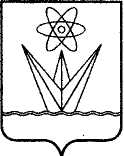 АДМИНИСТРАЦИЯЗАКРЫТОГО АДМИНИСТРАТИВНО – ТЕРРИТОРИАЛЬНОГО ОБРАЗОВАНИЯ  ГОРОДА ЗЕЛЕНОГОРСКА КРАСНОЯРСКОГО КРАЯР А С П О Р Я Ж Е Н И ЕАДМИНИСТРАЦИЯЗАКРЫТОГО АДМИНИСТРАТИВНО – ТЕРРИТОРИАЛЬНОГО ОБРАЗОВАНИЯ  ГОРОДА ЗЕЛЕНОГОРСКА КРАСНОЯРСКОГО КРАЯР А С П О Р Я Ж Е Н И ЕАДМИНИСТРАЦИЯЗАКРЫТОГО АДМИНИСТРАТИВНО – ТЕРРИТОРИАЛЬНОГО ОБРАЗОВАНИЯ  ГОРОДА ЗЕЛЕНОГОРСКА КРАСНОЯРСКОГО КРАЯР А С П О Р Я Ж Е Н И ЕАДМИНИСТРАЦИЯЗАКРЫТОГО АДМИНИСТРАТИВНО – ТЕРРИТОРИАЛЬНОГО ОБРАЗОВАНИЯ  ГОРОДА ЗЕЛЕНОГОРСКА КРАСНОЯРСКОГО КРАЯР А С П О Р Я Ж Е Н И ЕАДМИНИСТРАЦИЯЗАКРЫТОГО АДМИНИСТРАТИВНО – ТЕРРИТОРИАЛЬНОГО ОБРАЗОВАНИЯ  ГОРОДА ЗЕЛЕНОГОРСКА КРАСНОЯРСКОГО КРАЯР А С П О Р Я Ж Е Н И Е16.09.2020г. Зеленогорскг. Зеленогорск№1494-рО внесении изменений в распоряжение Администрации ЗАТО г. Зеленогорска
от 07.12.2017 № 2772-р «Об утверждении состава и Положения о порядке работы комиссии по оказанию поддержки субъектам малого и среднего предпринимательства»О внесении изменений в распоряжение Администрации ЗАТО г. Зеленогорска
от 07.12.2017 № 2772-р «Об утверждении состава и Положения о порядке работы комиссии по оказанию поддержки субъектам малого и среднего предпринимательства»Глава ЗАТО г. ЗеленогорскаМ.В. СперанскийПриложение к распоряжению АдминистрацииЗАТО г. Зеленогорска от 16.09.2020 № 1494-рПриложение № 1к распоряжению АдминистрацииЗАТО г. Зеленогорскаот 07.12.2017 № 2772-рПредседатель комиссии:Налобина Марина Викторовнапервый заместитель Главы ЗАТО г. Зеленогорска по стратегическому планированию, экономическому развитию и финансам;заместитель председателя комиссии:заместитель председателя комиссии:Чевелев Валерий Михайловичдиректор МКУ «Центр закупок, предпринимательства и обеспечения деятельности ОМС»;секретарь комиссии:Чумара Мария Ивановнаспециалист в сфере закупок 1 категории МКУ «Центр закупок, предпринимательства
и обеспечения деятельности ОМС»;члены комиссии:Иванова Наталья Николаевназаместитель начальника отдела экономики Администрации ЗАТО г. Зеленогорска по вопросам анализа и прогнозирования социально-экономического развития города
и тарифной политики;МалышеваНаталья Геннадьевнаруководитель Финансового управления Администрации ЗАТО г.Зеленогорска;Шорникова Елена Юрьевнаначальник отдела экономики Администрации ЗАТО г. Зеленогорска.